*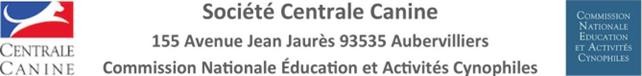 Président Jean Denis DEVINSSélection pour participation auWorld Hoopers Open Championship Conditions de recevabilité des vidéos Objet Ce document présente :les conditions à respecter pour la validation des vidéos.un ensemble de parcours sélectionnés par le GT Hoopers qui doivent servir au tournage des vidéos à joindre au dossier d’inscription.VidéosLa vidéo fournie doit montrer, sans coupure, l’intégralité du passage.- La zone de conduite doit être visible tout au long de l’évolution du chien- Lors de la mise en place du chien, la vidéo montre le chien au départ et le déplacement du conducteur jusqu’à la ZDC.- Le conducteur doit être visible lorsque le chien termine son parcours.- Le passage doit être chronométré et le temps indiqué sur la vidéoLes vidéos sont transmises grâce au formulaire d’inscription : https://forms.gle/S3ATHmViTj6bkgRW8 Les parcours de sélectionCi-dessous les dessins des quatre parcours (2 en ‘small’ et 2 en ‘large’) servant au tournage des vidéos.Chaque parcours comprend entre 15 et 22 obstacles.TPM : 1mn30  Zone de Conduite circulaire : 2m de diamètre(pour les vidéos, la ZDC carrée est acceptée)Terrain : 1200 m2Distance entre les agrès :S: entre 6 et 10 mL: entre 8 et 15 m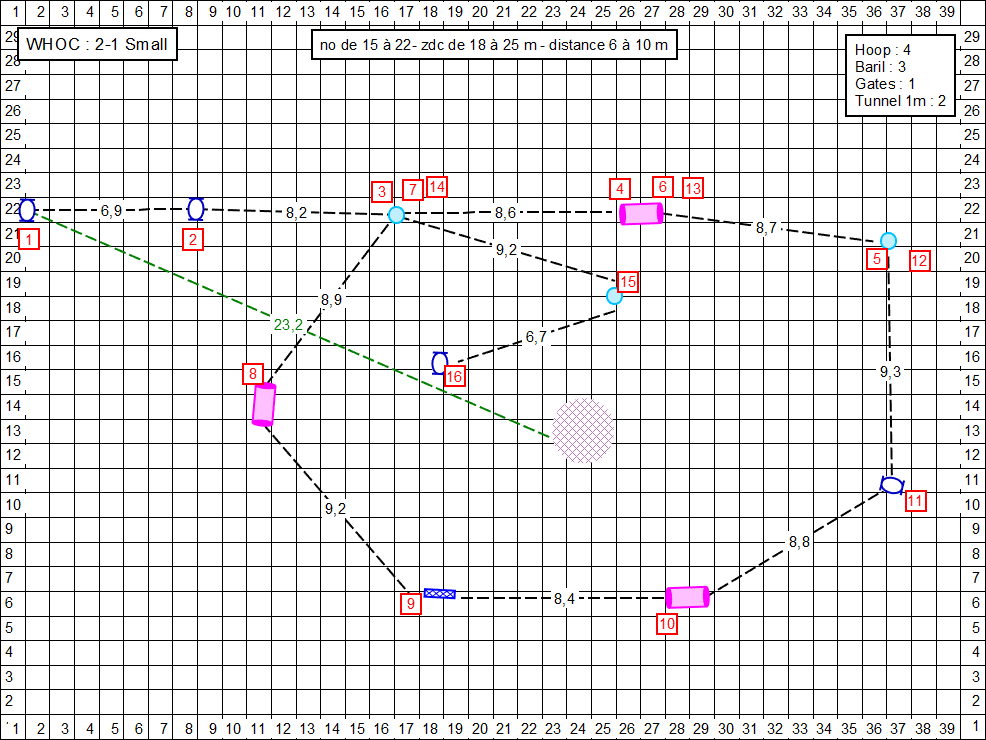 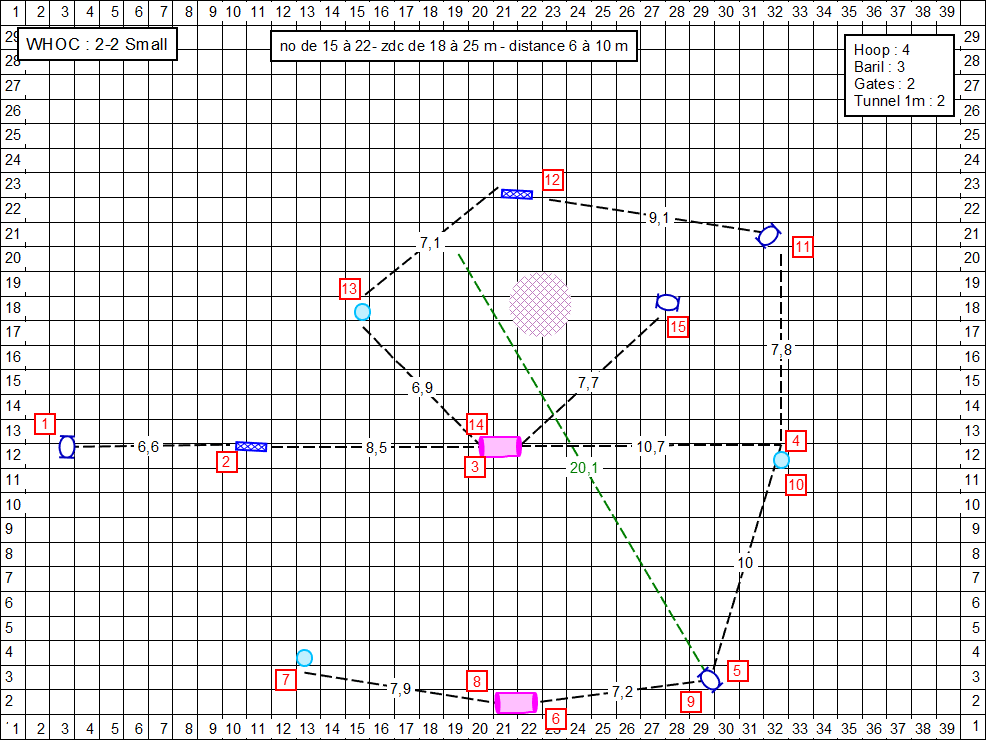 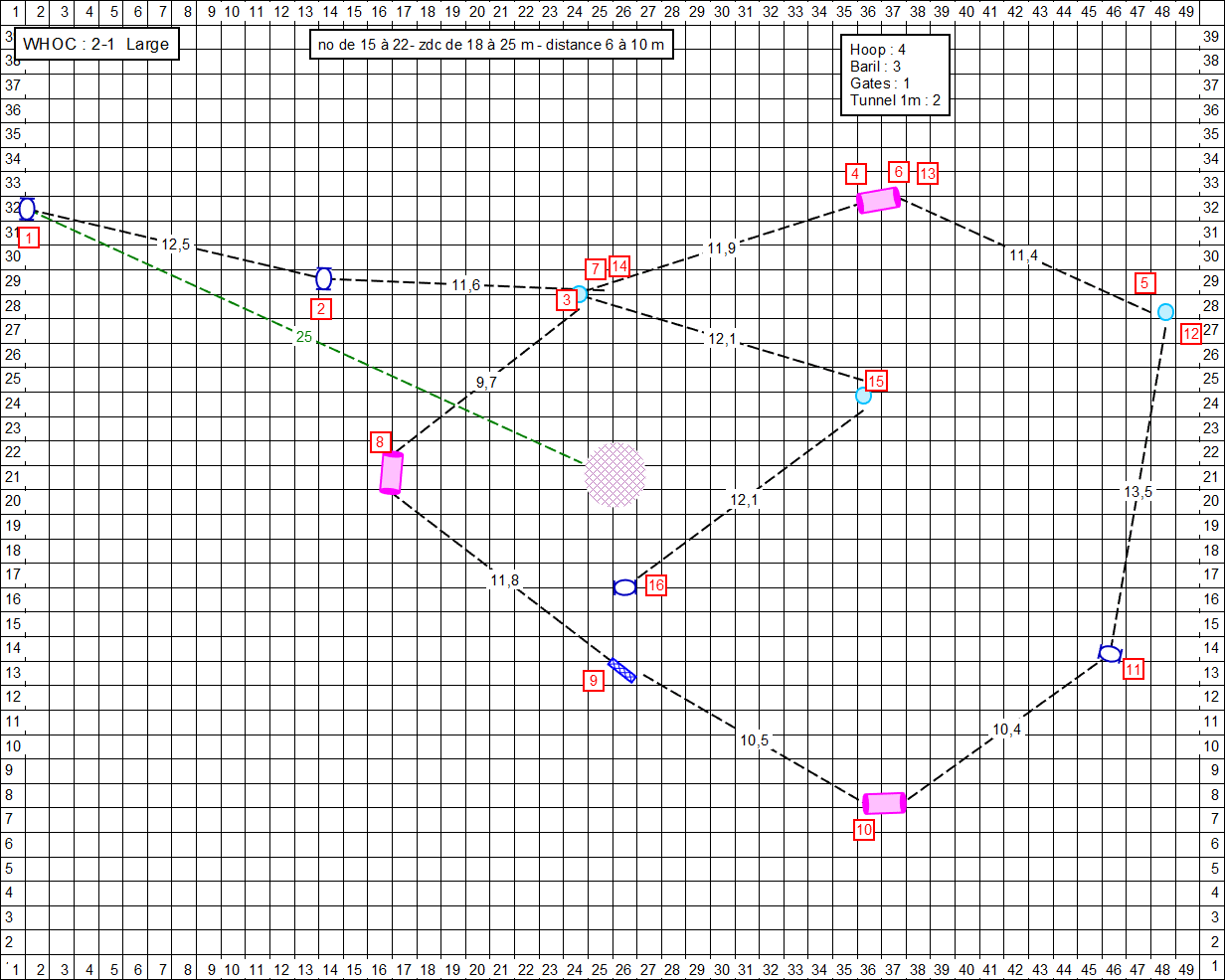 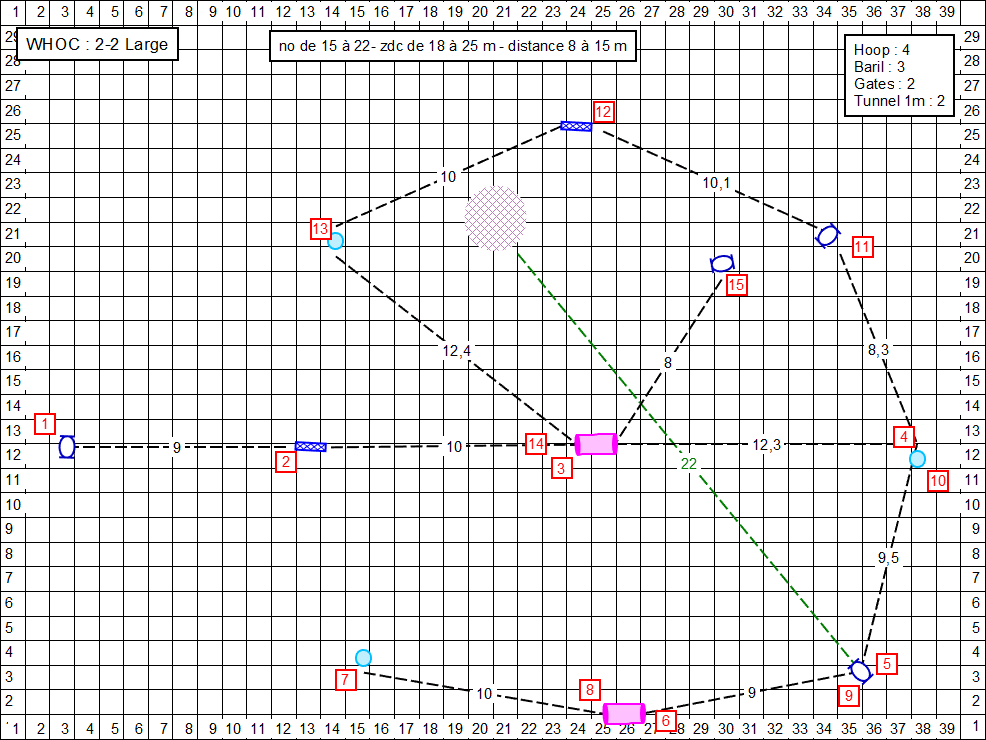 